　　　　　　　　　　　　＜新型コロナウイルス感染症対策＞　　　　　　2020.12.18現在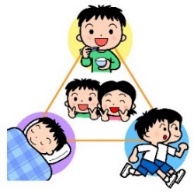 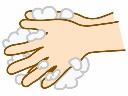 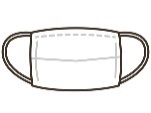 学校生活（各教科共通）学校生活（各教科共通）換気・普通教室は、対角の窓を常時1０㎝～20㎝ずつ開けておく。・毎朝、学級担任が教室のエアコンをつけておく（掃除がある日もエアコンをつけるが、掃除の時間は一斉換気をする）。※エアコンの温度は、気温や状況に応じて設定する。※開いている窓にカーテンがかからないようにする。・廊下の窓は、使用していない教室の前を常に開けておく。・温かい服装を心がける。・教室内は場所によって寒さが異なるため、上の小窓や廊下側の欄間を開けるなど工夫する。マスク・原則マスク着用。体育の授業では、マスクを着用することによって呼吸が苦しくなる場合には、身体的距離を保ちながら外して良い。登校後や体育の後など、外でマスクを外していても、校舎に入る前に必ず昇降口でマスクを着用する。手洗い・登校後、掃除・トイレの後、給食の前、共有の物を触った後には必ず手洗いをする（手指のアルコール消毒は補助的に使用）。